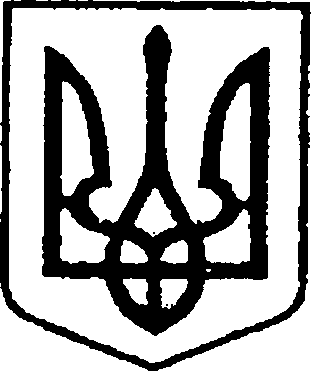 УкраїнаЧЕРНІГІВСЬКА ОБЛАСТЬН І Ж И Н С Ь К А    М І С Ь К А    Р А Д А сесія VII скликанняР І Ш Е Н Н Явід 29.08. 2017 р.                      	м. Ніжин	                          № 19-28/2017            Відповідно до статей 26, 42, 59, 60, 73 Закону України “ Про місцеве самоврядування в Україні ”, статті 440 Цивільного кодексу України, Закону України «Про авторське право і суміжні права», регламенту Ніжинської міської ради Чернігівської області, затвердженого рішенням Ніжинської міської ради від 24 листопада 2015 року №1-2/2015 (із змінами), в рамках реалізації  спільного проекту Ніжинської міської ради з ЄС/ПРООН та громадськими організаціями, а також  розглянувши лист громадської організації «Громадське телебачення Ніжина» від 27.06.2017 року,  яка виступила партнером в рамках реалізації проекту «Система «Електронної реєстрації для  отримання медичних послуг. Мобільні додатки»», міська  рада вирішила:Прийняти у власність територіальної громади міста Ніжина обладнання та програмне забезпечення, придбане громадською організацією «Громадське телебачення Ніжина» в рамках реалізації проекту «Система «Електронної реєстрації для  отримання медичних послуг. Мобільні додатки»» згідно з додатком.Закріпити на праві оперативного управління за Ніжинським міським Центром первинної медико-санітарної допомоги (Калініченко О. А.) обладнання, програмне забезпечення та авторські права «Системи «Електронної реєстрації для  отримання медичних послуг. Мобільні додатки»».3. Відділу з управління та приватизації комунального майна виконавчого комітету Ніжинської міської ради (Константиненко О.В.) здійснити заходи щодо передачі в оперативне управління Ніжинському міському Центру первинної медико-санітарної допомоги (Калініченко О. А.) обладнання, програмного забезпечення та авторських прав «Системи «Електронної реєстрації для  отримання медичних послуг. Мобільні додатки»».4. Організацію  виконання даного рішення покласти на  першого заступника міського голови з питань діяльності виконавчих органів ради Олійника Г.М. та головного лікаря Ніжинського міського Центру первинної медико-санітарної допомоги Калініченко О. А.5. Начальнику відділу інвестиційної діяльності та розвитку інфраструктури Вороні Д.П. забезпечити оприлюднення даного рішення на сайті міської ради протягом п’яти робочих днів після його прийняття.  6. Контроль за виконанням даного рішення покласти на постійну депутатську комісію з майнових та житлово-комунальних питань, транспорту, зв‘язку та охорони навколишнього середовища ( голова комісії Башинський В.М.) та постійну депутатську комісію з питань земельних відносин, будівництва, архітектури, інвестиційного розвитку міста та децентралізації (голова комісії Деркач А.П.).Міський голова								А.В. ЛінникДодаток до рішення Ніжинської міської радивід 29.08. 2017 р.  № 19-28/2017Перелікобладнання та програмного забезпечення, придбаного у рамках реалізації спільного проекту Ніжинської міської ради з ЕС/ПРООН та громадською організацією «Громадське телебачення Ніжина» - «Система «Електронної реєстрації для  отримання медичних послуг. Мобільні додатки»». Про прийняття у власність територіальної громади міста Ніжина обладнання, програмного забезпечення та авторських прав «Система «Електронної реєстрації для  отримання медичних послуг. Мобільні додатки»»№ п/пНайменування  робіт  і  витрат згідно кошторисуОдиниця виміруК-тьЗагальнавартість, грн.1.Роутершт.1700,002.Мережевий кабельм.76250,003.Терміналшт.120000,004.Термо-принтершт.16500,005.Моніторшт.12500,006.Клавіатурашт.1180,007.Мишашт.1120,008.Системний блокшт.15600,009.Термопапіршт.4811200,0010.Електрокабельм.40550,0011.Програмний  комплекс «Система  «Електронної реєстрації для  отримання медичних послуг. Мобільні додатки»» разом з авторськими правамишт.167100,00Всього, грн.Всього, грн.Всього, грн.Всього, грн.104700,00Перший заступник міського голови з питань діяльності виконавчих органів радиГ. М. Олійник